Príloha č. 3 k Usmerneniu k prijímaciemu konaniu na stredné školy pre šk. rok 2023/2024(Meno, Priezvisko, ulica č., PSČ, obec)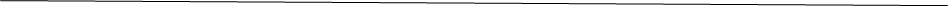 (Meno, Priezvisko, ulica č., PSČ, obec)Gymnázium Kráľovnej pokoja,pri Spojenej škole Kráľovnej pokojaNa Závaží 2010 01 ŽilinaV ............................................., dňa ...................... Vec: Vyhlásenie k podaniam týkajúcich sa výchovy a vzdelávania, o ktorých sa rozhoduje v správnom konaní.......................................................... ako matka a zákonná zástupkyňaa ....................................................... ako otec a zákonný zástupca nášho syna/našej dcéry ........................................... v súlade s § 144a ods. 4 zákona č. 245/2008 Z. z. o výchove a vzdelávaní (školský zákon) a o zmene a doplnení niektorých zákonov v znení neskorších predpisov týmto vyhlasujeme, že všetky podania týkajúce sa výchovy a vzdelávania týkajúcich sa nášho syna/našej dcéry, o ktorých sa rozhoduje v správnom konaní,bude podpisovať ............................................................ (napr. otec, alebo matka, alebo obaja)Podpis zákonného zástupcuPodpis zákonného zástupcu